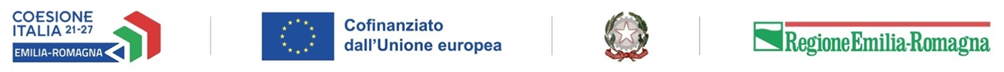 PR FESR 2021/2027 – Priorità 1 - Obiettivo 1.1 - Azione 1.1.7Bando per la concessione di finanziamenti alle Associazioni 
per lo sviluppo della strategia di specializzazione intelligente dell’Emilia-Romagna - 2023-2024 (DGR n. 2096/2022)DICHIARAZIONE SOSTITUTIVA DI ATTO DI NOTORIETA’ E/O DI CERTIFICAZIONEai sensi degli artt. 46 e 47 del D.P.R. 445/2000 e successive modifiche ed integrazioniAllegato alla rendicontazione delle spese relativa al SAL/Saldo del contributo assegnato al progetto avente CUP: _______________________________________________________ (domanda di contributo PG/anno/numero ______________________________________ )Certificazione costo lordo Il/La sottoscritto/a _______________________________________________________________ in qualità di _________________________________________________________________ dell’Associazione ______________________________________________________________ con sede legale in _________________________________________________ CAP __________ Comune __________________________________________________________ Prov. ________ Codice Fiscale/P. Iva _____________________________ Telefono ________________________ Email PEC______________________________________________________________;consapevole delle responsabilità penali in caso di dichiarazione mendace o di esibizione di atto falso o contenente dati non rispondenti a verità e della conseguente decadenza dai benefici eventualmente conseguiti (ai sensi degli artt. 75 e 76 D.P.R. 445/2000) sotto la propria responsabilitàDICHIARA in relazione al contratto n. ______________________ del ______________________ con il quale è stato/a incaricato/a il Sig/la Sig.ra __________________________________________________ per svolgere l’attività di ____________________________________________________________ presso l’Associazione ____________________________________________________________:che la durata del contratto corrisponde a n. ______ mesi per il periodo dal ________________ al _________________;che il valore contrattuale corrisponde ad un importo lordo pari ad € _____________________;che tale importo è riconducibile:per € ____________________________ alla retribuzione base;per € ____________________________ agli oneri (se pertinente indicare le quote a carico dell’Associazione e del lavoratore);E ATTESTAche, per il periodo rendicontato dal _________________ al ________________, il costo lordo complessivo di € ______________ è suddiviso tra retribuzione base e oneri per i seguenti importi:per € ____________________________ alla retribuzione base;per € ____________________________ agli oneri (se pertinente indicare le quote a carico dell’Associazione e del lavoratore).Luogo e data ....................…..........….	                                                                                                                Il legale rappresentante                                                      ________________________											(Allegare copia fotostatica di valido documento di identità del sottoscrittore, ai sensi dell’art. 38, comma 3, del D.P.R. 28/12/2000 n. 445).